NEUROTRANSMITTERS Background Information: How do messages travel across the gaps between neurons? The arrival of an action potential at an axon's terminal buttons triggers the release of neurotransmitters - chemicals that transmit information from one neuron to another. Within the buttons, most of these chemicals are stored in small sacs, called synaptic vesicles. The neurotransmitters are released when a vesicle fuses with the membrane of the presynaptic cell and its contents spill into the synaptic cleft.  Neurotransmitters then spread across the synaptic cleft to the membrane of the receiving cell. There they may bind with special molecules in the postsynaptic cell mem brane at various receptor sites. These sites are specifically "tuned" to recognize and respond to some neurotransmitters but not to others.  NeurotransmitterCharacteristics and Functions Related to BehaviorDisorders Associated withMalfunctions/DysregulationAcetylcholine (ACh)Released by motor neurons controlling skeletal musclesContributes to the regulation of muscle action, attention, learning, memory and arousalSome ACh receptors are stimulated by nicotineAlzheime’s Disease: deterioration of ACh-producing neuronsDopamine (DA)Dopamine circuits in medial forebrain bundle characterized as '"reward pathway"Influences learning, attention and emotionContributes to the control of voluntary movementCocaine and amphetamines elevate activity at DA synapsesParkinsonism: undersupply of DASchizophrenia: oversupply of DA receptor activity  Addictive disorders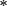 Norepinephrine (NE)Contributes to levels of alertness and arousal (vigilance), as well as eating behaviorCocaine and amphetamines elevate activity at NE synapsesDepressive disorders: undersupply of NESerotonin Involved in the regulation of mood, sleep, hunger and arousalProzac and similar antidepressant drugs affect serotonin circuits•  Depressive disorders: undersupply of Serotonin•  Obsessive-compulsive disordersEating disordersGamma-AminoButyric Acid (GABA)Serves as a widely distributed inhibitory neurotransmitter, contributing to regulation of anxiety and sleep [arousal]Valium and similar anti-anxiety drugs work at GABA synapsesAnxiety disorders: undersluplySeizures/tremors: undersupplyInsomnia: undersupply of GABAGlutamate (Glu)Serves as a widely distributed excitatory neurotransmitterInvolved in learning and memorySeizures: oversupply of GlutamateMigraines: oversupply of GlutamateEndorphinsResemble opiate drugs in structure and effectsPlay role in pain relief and response to stressContribute to regulation of eating behavior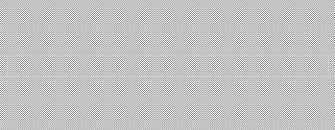 